MICRO:BITCREACIÓ D’UNA MELODIA AMB UN BUZZERhttps://makecode.microbit.org/#1.- 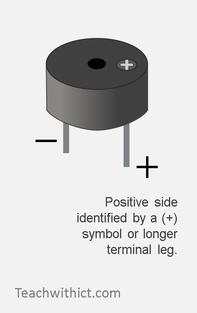 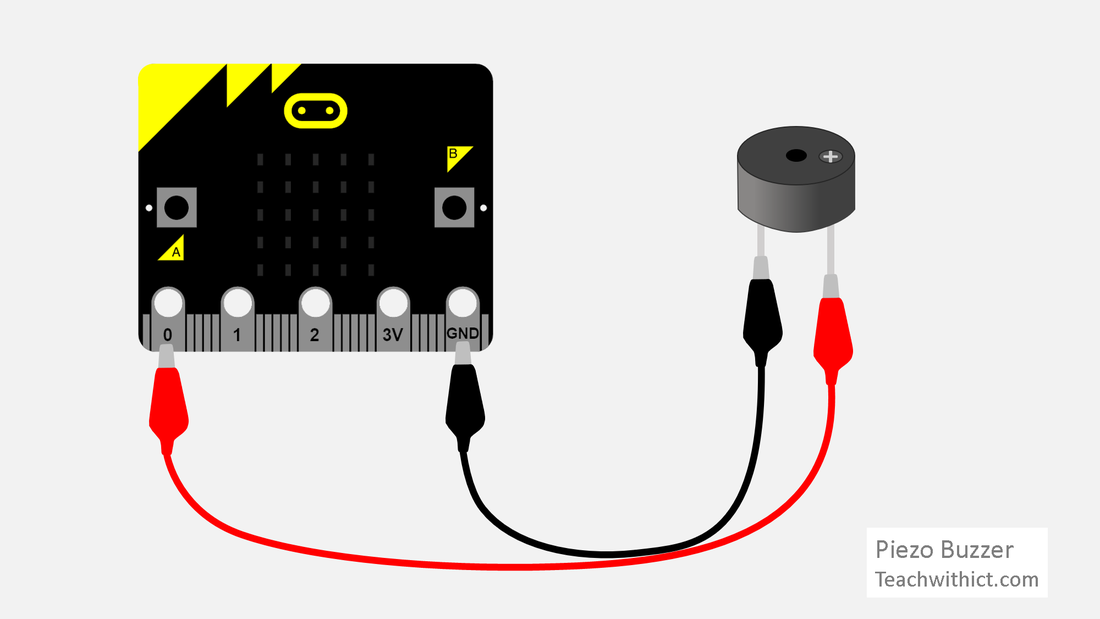 2.- entra a micro:bit i crea aquest programa: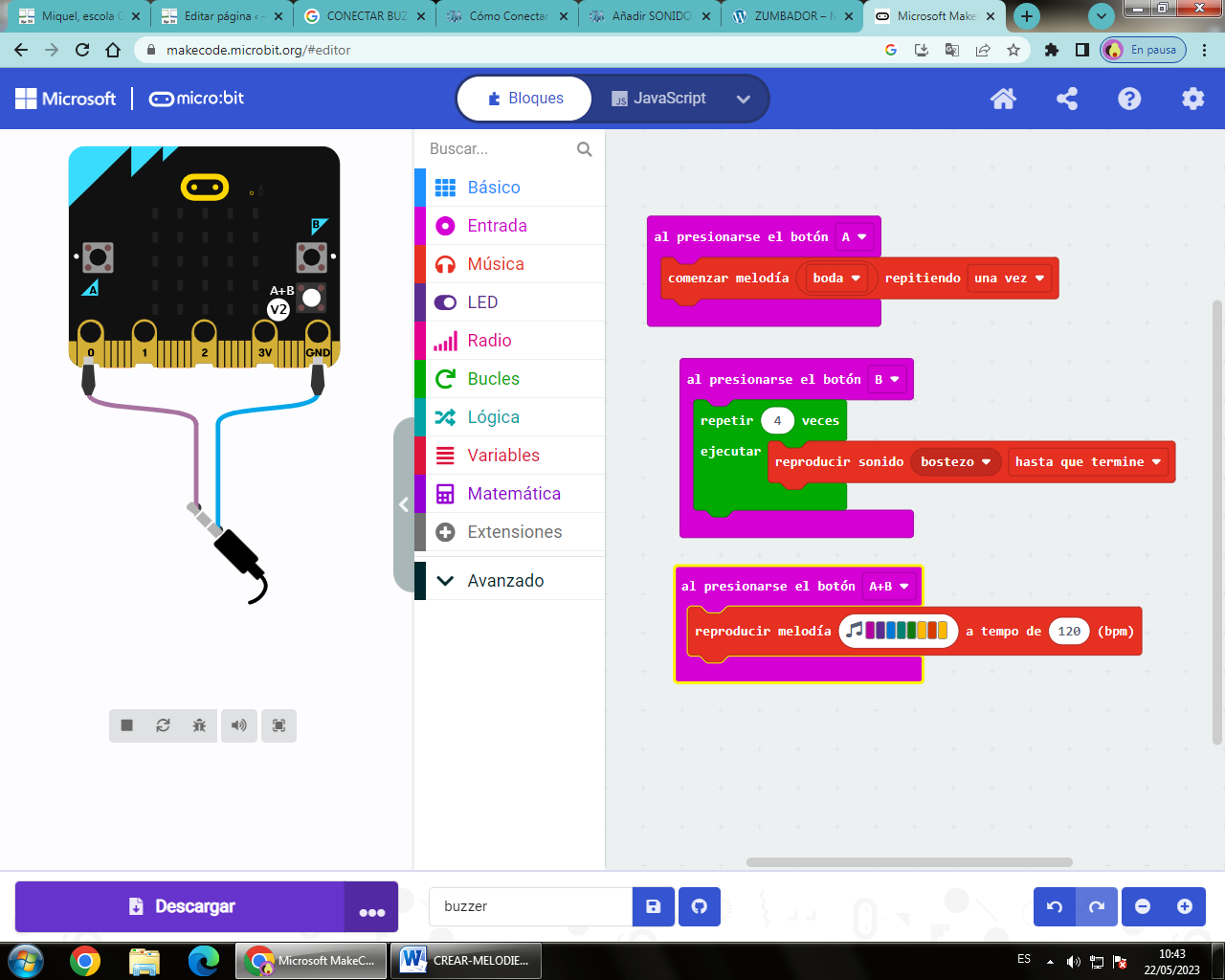 3.- CREA UN RITME AMB A:    UN ALTRE AMB B: I UNA ALTRE AMB A: I B: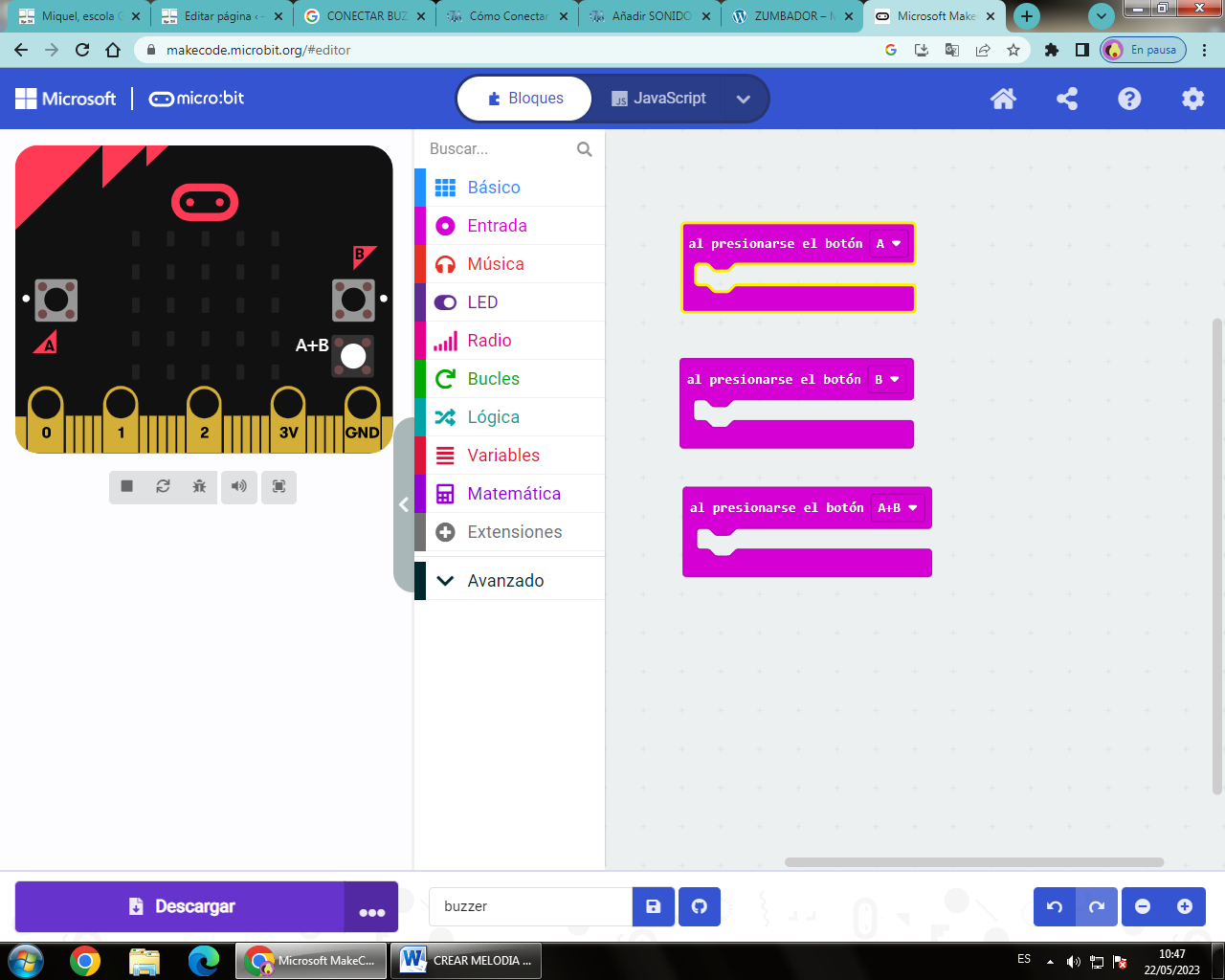 